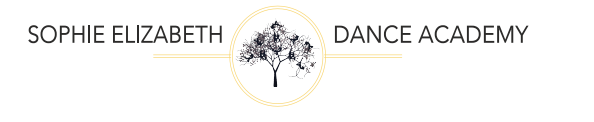 VenueMondayTuesdayWednesdayThursdayFridaySaturdayWombourne Scout Hut4.00pm-6.00pmPrivate LessonsAllen Memorial Hall4.00pm-4.45pmAge 3 – 6 Street4.45pm – 5.30pmAge 11+ StreetWombourne Guide Hut9.00am-9.45amPrivate Lessons9.45am-10.30amStreet Age 14+10.30am – 11.30amContemporary Age 11+11.30am – 12.30pmContemporary Age 14+12.30pm – 1.30pmAirtrack & Technique 1.30pm – 2.15pm Street Age 7-112.15pm – 3.00pm Street Age 3-7